Venerdi 2 Marzo 2018Viste le previsioni meteo le gare si svolgeranno nel campo coperto Palasturla*/**/***/**** ricognizione unicaIl comitato organizzatore NON RISPONDE di eventuali furti e/o danni subiti nei parcheggi o nelle scuderie.! PARCHEGGI E SCUDERIE NON CUSTODITI !PALASTURLA- INDOOR-Inizio ore   8.30A100 (4 anni)*A seguireA110 (5 anni) *A seguireA120 (6 anni) *Circa ore  10.15C 140 fasi c.A seguireC 135 tempo **A seguireC 130 tempo **Circa ore 14.00C 120 fasi c. ***A seguireC 115 fasi c. ***Circa ore 16.30B 110 tempo ****A seguireB 100 tempo ****A seguireB 90 prec. ****A seguireA100/A110/A120/A130 ****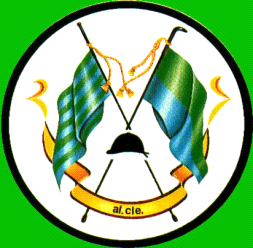 